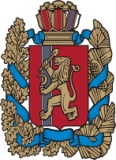   МАНЗЕНСКИЙ СЕЛЬСКИЙ СОВЕТ ДЕПУТАТОВБОГУЧАНСКОГО РАЙОНАКРАСНОЯРСКОГО КРАЯ                                                                   Р Е Ш Е Н И Е                              14.11.2023                                         п. Манзя                                      №  20/50О продлении  срока  приема документов  на конкурс по отбору кандидатов на должность Главы  Манзенского сельсовета В соответствии со п.п.3 п.1 ст.14 Федерального закона от 06 октября 2003года   № 131- ФЗ «Об общих принципах организации местного самоуправления в Российской Федерации», п.3.7.решения Манзенского  сельского Совета депутатов № 62/213 от 08.04.2022 года «Об утверждении Положения о порядке проведения  конкурса по отбору кандидатур  на  должность Главы Манзенского сельсовета», руководствуясь ст.11 Устава Манзенского сельсовета, Манзенский сельский Совет депутатов  Р Е Ш И Л:        1. Продлить  срок приема  документов на конкурс по отбору кандидатов на должность Главы  Манзенского сельсовета  по  29.11.2023 года.       Перенести  дату проведения  конкурса по отбору кандидатов на должность Главы  Манзенского сельсовета  на  30.11.2023 г. в 11 часов 00 мин.2. Контроль за исполнением настоящего Решения возложить на председателя Манзенского сельского Совета  депутатов А.Н.Паршинцеву.3. Настоящее Решение вступает в силу со дня официального опубликования в печатном издании «Манзенский вестник».Председатель Манзенскогосельского Совета депутатов                                                       А.Н.ПаршинцеваГлава Манзенского сельсовета                   Т.Т.Мацур